The Shortest Distance from a Plane to the Origin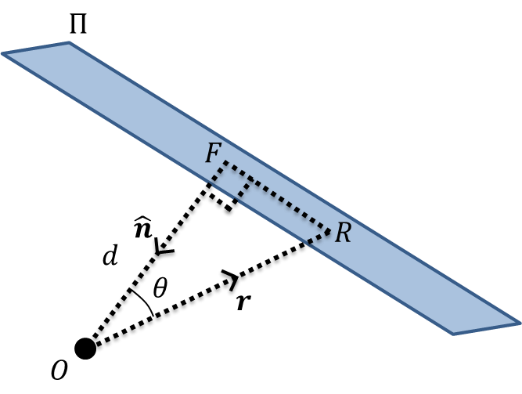 ExampleA plane  has equation .Suppose  is a generic point on the plane  and  is the foot ofthe perpendicular from the origin  to the plane.Suppose also that  is of unit length, i.e. .What is the distance ? ExampleFind the perpendicular distance from the point with coordinates  to the plane with equation .Test Your Understanding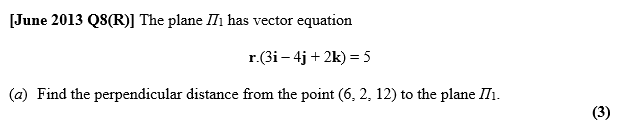 Reflections of Points in PlanesThe plane  has equation . The point  has coordinates .Find the shortest distance between  and .The point  is the reflection of the point  in .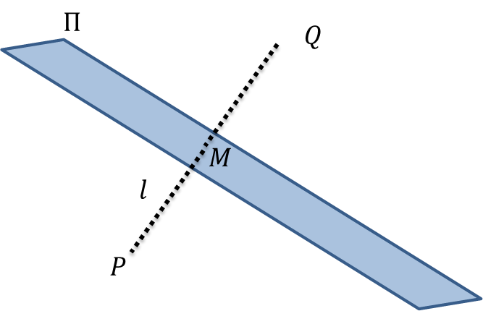 Find the coordinates of point .Reflections of Lines in PlanesThe key here is that we need to reflect two points on the line through the plane, then find the equation of the line through these new points.ExampleThe line  has equation . The plane  has equation .The line  is the reflection of line  in the plane . Find a vector equation of the line .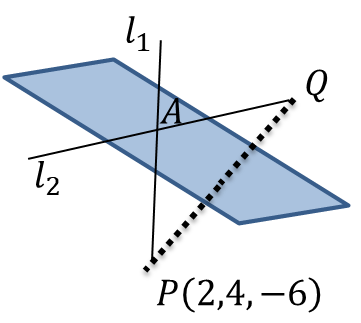 